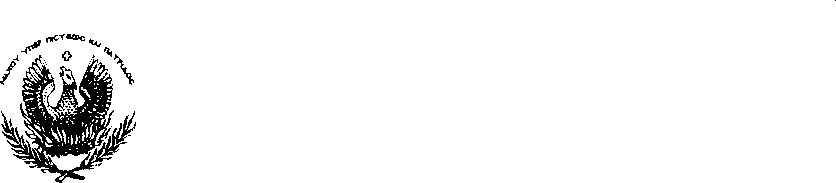                                      ΕΙΣΗΓΗΣΗ ΠΡΟΣ ΤΟ ΔΗΜΟΤΙΚΟ ΣΥΜΒΟΥΛΙΟ«ΘΕΜΑ :  Έγκριση ή μη παράτασης της μίσθωσης  του αγροτεμαχίου με αριθμό 387 Ακρολίμνης  Γιαννιτσών  που λήγει κατά τον μήνα  Μάιο  του έτους 2023, έως 20/10/2023  , για καλλιέργεια μονοετών φυτών.     Προτείνουμε την παράταση της μίσθωσης του  παρακάτω αγροτεμαχίου του οποίου, βάση του συμφωνητικού μίσθωσης του έτους 2019, λήγει κατά τον μήνα Μάιο του έτους 2023.Για μονοετή καλλιέργεια Έπειτα από κατάθεση στην υπηρεσία αίτησης της  ενδιαφερόμενης με την οποία αιτείται την παράταση της μίσθωσης κατά τέσσερις ( 4) μήνες, λόγω του ότι στο παραπάνω  αγροτεμάχιο κατά τον μήνα Μάιο του 2023 ( Μήνας κατά τον οποίο λήγει η μίσθωση )  θα υπάρχουν καλλιέργειες οι οποίες θα είναι αδύνατον να συλλέξει.  Σύμφωνα με τη Διακήρυξη 6186 του έτους 2019 και συγκεκριμένα σύμφωνα με το άρθρο 25,   η σύμβαση αυτή μπορεί να τροποποιηθεί αποκλειστικά και μόνο μετά από κοινή συμφωνία των συμβαλλομένων μερών.Προτείνουμε την παράταση της μίσθωσης του παραπάνω αγροτεμαχίων έως  τις 20/10/2023, ημερομηνία η οποία εξυπηρετεί την συμπολίτισσα   μας παραγωγό για δύο λόγους α) να μπορέσει να συλλέξει την παραγωγή του και β) είναι η απαιτούμενη ημερομηνία, μέχρι την οποία θα πρέπει να υπάρχει συμφωνητικό, προκειμένου να μπορεί  να καταθέσει τις δηλώσεις  ΟΣΔΕ.Η παράταση θα γίνει με τους ίδιους  όρους της Διακήρυξης του έτους  2019 και του συμφωνητικού που έχει υπογράψει οι μισθωτής  κατά το έτος 2019.  Η  χρέωση   θα είναι ίση με το 1/2  του συνολικού ετήσιου μισθώματος του αγροτεμαχίου και θα γίνει  νέος χρηματικός κατάλογος από το τμήμα εσόδων του Δήμου Νάουσας για  χρονικό διάστημα έξη ( 6 ) μηνών.Το Δημοτικό Συμβούλιο έχοντας υπόψη του τα παραπάνω καλείται :Να εγκρίνει την παράταση της μίσθωσης  έως 20/10/2023 με τους ίδιους όρους,  του  παρακάτω αγροτεμαχίου  της Τ.Κ. Ακρολίμνης  Γιαννιτσών που λήγει  κατά του μήνα  Μάιο του έτους 2023, για καλλιέργεια μονοετών φυτών. Την χρέωση αυτού, που  θα είναι ίση με το 1/2  του συνολικού ετήσιου μισθώματος του αγροτεμαχίου, και να γίνει νέος  χρηματικός  κατάλογος από το τμήμα εσόδων του Δήμου Νάουσας για  χρονικό διάστημα έξη ( 6 ) μηνών.ΣυνημμέναΑίτηση  ενδιαφερόμενου                                               Η  ΑΝΤΙΔΗΜΑΡΧΟΣ                      ΟΙΚΟΝΟΜΙΚΩΝ  - ΔΙΟΙΚΗΤΙΚΩΝ ΥΠΗΡΕΣΙΩΝ                                           ΜΠΑΛΤΑΤΖΙΔΟΥ ΘΕΟΔΩΡΑΑ/ΑΑριθμ. ΣυμβολαίουΑρ. Αγροτεμ.             ΥπόχρεοςΗμερρ. ΛηξηςΠαράταση έως Μίσθωμα110397/2019387ΣΤΑΥΡΙΔΟΥ ΕΥΑΓΓΕΛΙΑ20/06/202320/10/20231.308,12 €Α/ΑΑριθμ. ΣυμβολαίουΑρ. Αγροτεμ.             ΥπόχρεοςΗμερρ. ΛηξηςΠαράταση έως Μίσθωμα110397/2019387ΣΤΑΥΡΙΔΟΥ ΕΥΑΓΓΕΛΙΑ20/06/202320/10/2023654,06 €